J E D Á L N Y   L Í S T O K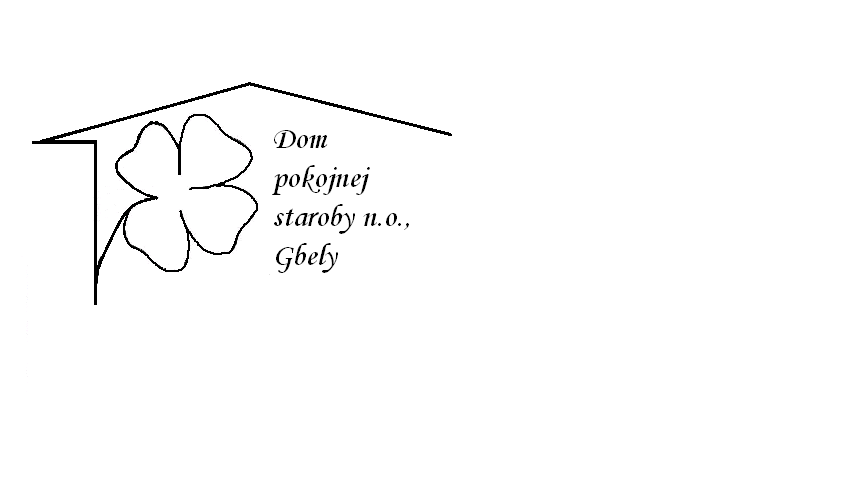 Od 8.1.2024   do 12.1.2024Pondelok    8.1.: polievka -Kapustová  ,1,                         	Bravčové karé na kukurici ,slovenská ryža ,1,      Utorok         9.1.: polievka –Šošovicová s párkom , 1,                            Čiernohorsky kurací rezeň ,zemiaky varené, šalát 	                    1,3,7,   Streda        10.1.: polievka -Vývar s mrveničkou ,1,3, 		                                                                     Klopsy ,paradajková omáčka ,knedľa kysnutá ,                                                             1,3,7,   Štvrtok        11.1. : polievka –Slepačí vývar s niťovkami ,1,3,                              Kuracie stehno ,dusená ryža ,kompót ,1, Piatok          12.1. : polievka – Zemiaková s cícerom1,3,                              Tvarohové buchty ,  1,3,7,Kolektív zamestnancov Domu pokojnej staroby n. o., Gbely Vám praje ,,Dobrú chuť!“.Obedy sa prihlasujú do 13. hod.Zmena jedál vyhradená.Alergény:1-obilniny, 2-kôrovce, 3-vajcia, 4-ryby, 5-arašidy, 6-sojové zrná, 7-mlieko, 8-orechy, 9-zeler, 10- horčica, 11-sezamové semená, 12-kysličník siričitý a siričitany